          REPUBLIKA  HRVATSKA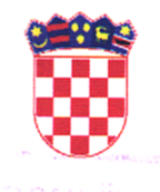 OSJEČKO-BARANJSKA  ŽUPANIJAOPĆINA  PODRAVSKA MOSLAVINA           OPĆINSKI NAČELNIKKLASA: 101-01/24-01/2URBROJ: 2158-31-03-24-1Podravska Moslavina, 18. ožujka 2024. godineNa temelju Ugovora o dodjeli bespovratnih sredstava za projekte koji se financiraju iz Europskog socijalnog fonda plus u financijskom razdoblju 2021. - 2027., Kodni broj: SF.3.4.11.01.0556, projekt "Dobrobit u vašem domu – kućna podrška za zrele godine", te članka 43. Statuta Općine Podravska Moslavina („Službeni glasnik“ Općine Podravska Moslavina broj 3/21 i 18/21), načelnik Općine Podravska Moslavina objavljujeOGLASza prijam u radni odnos na određeno vrijeme za projekt „ZAŽELI IV–PREVENCIJA INSTITUCIONALIZACIJE“Dobrobit u vašem domu – kućna podrška za zrele godine, SF.3.4.11.01.0556Radnik/ica na poslovima pružanja potpore i podrške starijim osobamai/ili osobama u nepovoljnom položaju i/ili osobama s invaliditetomBroj traženih radnika/ica: 6Vrsta zaposlenja: zapošljavanje na određeno vrijeme – 34 mjesecaRadno vrijeme: puno radno vrijemeMjesto rada: poslovi će se obavljati na području Općine Podravska MoslavinaPredviđena plaća: u visini minimalne plaće, sukladno Uredbi o visini minimalne plaće Vlade Republike HrvatskeNaknada za prijevoz: bez naknadeNa natječaj se mogu prijaviti osobe oba spola. Opis poslova: pomoć u dostavi namirnica, pomoć u pripremi obroka u kućanstvima krajnjih korisnika,pomoć u održavanju čistoće stambenog prostora/domova korisnika,pomoć pri oblačenju i svlačenju,briga o higijeni,pomoć u socijalnoj integraciji,pomoć u posredovanju u ostvarivanju raznih prava (dostava lijekova, plaćanje računa, dostava pomagala i sl.),pružanje psihosocijalne podrške korisnicima kroz razgovore i druženje te uključivanje u društvopratnja i pomoć u različitim društvenim aktivnostima drugi poslovi vezani uz skrb starijih osoba i osoba u nepovoljnom položaju.Svaka zaposlena osoba pružat će usluge potpore i podrške za najmanje 6 krajnjih korisnika. Uz vlastoručno potpisanu zamolbu i prijavu na Oglas kandidati su dužni priložiti:životopis s kontakt telefonom,presliku osobne iskaznice,presliku svjedodžbe završene škole,  dokaz o radnom iskustvu (ispis staža iz E-knjižice Hrvatskog zavoda za mirovinsko osiguranje),izjavu suglasnosti s korištenjem osobnih podataka (može se preuzeti na mrežnim stranicama Općine Podravska Moslavina).    Osobe koje se prijavljuju na Javni natječaj dužne su dostaviti svoju prijavu na adresu: Općina Podravska Moslavina, J.J.Strossmayera 150, 31 530 Podravska Moslavina, putem pošte ili osobno, u roku od 8 dana od dana objave natječaja na oglasnim stranicama Hrvatskog zavoda za zapošljavanje, u zatvorenoj koverti s naznakom „Za natječaj – „Dobrobit u vašem domu – kućna podrška za zrele godine.“ Javni natječaj bit će objavljen na službenim stranicama Hrvatskog zavoda za zapošljavanje i internestskoj stranici Općine Podravska Moslavina, https://www.podravskamoslavina.hr/Nepravovremene i nepotpune prijave neće se razmatrati. Osoba koja nije podnijela pravodobnu i urednu prijavu ili ne ispunjava formalne uvjete iz natječaja, ne smatra se kandidatom prijavljenim na oglas.Kandidati će o rezultatima natječaja biti obaviješteni u zakonskom roku. Za kandidate prijavljene na oglas koji ispunjavaju formalne uvjete provest će se intervju. Na oglasnoj ploči i na internetskoj stranici Općine Podravska Moslavina objavit će se mjesto i vrijeme održavanja intervjua. Ako kandidat ne pristupi intervjuu, smatra se da je povukao prijavu na oglas.Kandidati će o rezultatima izbora biti obaviješteni u roku od 30 dana od isteka roka za podnošenje prijava putem web stranice Općine Podravska Moslavina, https://www.podravskamoslavina.hr/Općinski načelnikDominik Cerić